سبحانك اللهم يا إلهي تراني بين أيادي الأعدآء والابن...حضرت بهاءاللهأصلي عربي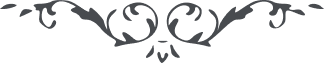 من آثار حضرة بهاءالله – نفحات الرحمن - 139 بديع، ص 171 – 173بسم الله الباقيسبحانك اللهم يا إلهي تراني بين أيادي الأعدآء والابن محمرا بدمه أمام وجهك يا من بيده ملكوت الأسمآء أي رب فديت ماأعطيتني لحيوة العباد واتحاد من في البلاد أسئلك يا محيي القلوب باسمك الذي به ظهر التفصيل الأكبر بين البشر بأن تنزل من سحاب رحمتك على أحبتك ما يقربهم إليك ثم اخرق يا إلهي الحجاب الذي حال بينك وبين عبادك لكي يعرفوك في أيامك ويقصدوا مقصودهم بعد ما أتى من سمآء أمرك ثم اكتب يا إلهي للذين قصدوا المقر الأقصى وشطرك الأبهى ما كتبته للمخلصين من بريتك الذين فازوا بلقآئك وسمعوا ندآئك إنك أنت المقتدر العزيز الكريم